1. Kompetenzerwerb und Ziel2. Handlungsfeld(er) Unterricht 	    ⃞		Schulentwicklung          ⃞		Projekte/Aktionen x  ⃞Schulkultur       ⃞  		Gremien- und Ämterarbeit      ⃞3. Organisation4. Durchführung 4.1 Vorbereitung/Planungsschritte4.2 Ablauf 4.3 Hinweise zur Weiterarbeit5. Gelingensbedingungen 6. Herausforderungen und Grenzen7. Reflexion und Evaluation 8. Kontaktmöglichkeit 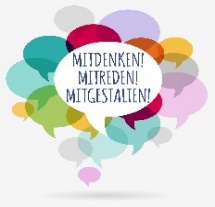 Good-Practice-BeispielProjekttage „Demokratielernen“Schule: Grundschule Berg am Laim, München 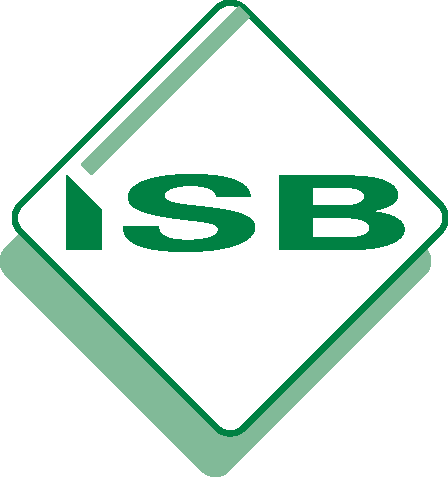 Schülerinnen und Schüler werden auf kindgemäße, kreative und aktive Art an das Thema Demokratie herangeführtwählen selbstständig und interessengeleitet ein Angebotarbeiten in altersgemischten Gruppen profitieren vom Angebot außerschulischer Partner und Institutionenerleben außerschulische Lernorteerleben Schule über Klassengrenzen hinweg durch Auflösen des Klassenverbandes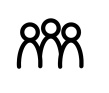 BeteiligteLehrerkollegium, Jugendsozialarbeit, Seminar, Praktikantinnen und Praktikanten, Studierende, Eltern, Ehrenamtliche, außerschulische Partner aus dem Schulsprengel, Schülerinnen und Schüler der 2. bis 4. Klassen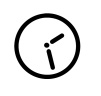 Zeitrahmen3 Schultage, jeweils von 8.30 Uhr bis 12.20 Uhr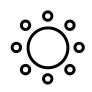 Raumbedarfalle verfügbaren Räume der Schule, Pausenhof, außerschulische Lernorte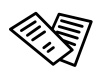 MaterialÜbersichtsplan Kurse, weiteres Material je nach KursangebotOrganisationsteam für die Einteilung und Koordination der Kurse und Räumlichkeiten festlegenOrganisationsrahmen klären und Ablaufplan erstellenfinanzielle Mittel für Projektmaterial beantragenKollegium frühzeitig über das Projektthema informierenProjektthemen der Lehrkräfte mit kindgemäßer Beschreibung sowie Raum- und Materialbedarf beim Organisationsteam angebenden Schülerinnen und Schülern die angebotenen Projektkurse vorstellenBildung von Kleingruppen (von ca. 2 bis 4 Kindern), die sich für einen Wunschkurs je Projekttag entscheidenWunschkurse auf Zettelchen notierenPraxistipp: Es hat sich bewährt, dass die Kinder ein Zettelchen pro Tag abgeben, da sie so leichter auf die Kurse verteilt werden können.Verteilung der Schülerinnen und Schüler auf die gewählten KurseInformation über die Projekte und benötigten Materialien durch die jeweils zuständigen LehrkräfteInformation der Eltern durch einen Elternbrief Ablauf der Kurse je nach Kursangebot unterschiedlich Möglicher Ablauf der Projekttage gemeinsamer Beginn im Klassenverband8.30 Uhr: Wechsel zu den Kursen8.30 Uhr bis 12.00 Uhr: Projektphase mit einer Pause12.00: Rückkehr in die Klassenzimmer12.00 Uhr bis 12.20 Uhr: gemeinsamer Abschluss: Erzählen von den besuchten Kursen im Klassenverband, ggf. Besprechung von Organisatorischem für den nächsten Tag12:20 Uhr: Unterrichtsschluss oder stundenplanmäßiger Unterricht im GanztagAusstellung und Präsentation der Ergebnisse auf Stelltafeln im Pausenhof und in der Aula Vorstellen der Ergebnisse bei einem Gallery Walk auf dem Schulfestgegenseitige Präsentation der Arbeitsergebnisse in der Klassereibungslose Zusammenarbeit im OrganisationsteamZusammenhalt der ganzen Schulgemeinschaftausreichendes Angebot an verschiedenen KursenFlexibilitätfinanzielle MittelBereitschaft des Kollegiumsausreichend RäumlichkeitenMitarbeit außerschulischer Partner, Eltern und weiterer schulischer Akteurinnen und Akteure Nicht alle Wünsche der Schülerinnen und Schüler können erfüllt werden.Die Schülerinnen und Schüler wählen Kurse, die nicht zu ihnen passen.Die Unterrichtsorganisation, zum Beispiel Schlusszeiten, muss angepasst werden.Krankheitsfälle können zum Ausfall ganzer Kurse führen.Neue und unbekannte Gruppenzusammensetzungen führen u. U. zu herausfordernder Gruppendynamik.Eine überschaubare Gruppengröße (sollte 15 nicht übersteigen) sollte gewährleistet sein.Reflexion im Organisationsteam/ KollegiumReflexion durch Kinder; möglich in Klassenrat, Klassensprecherversammlung, SchulversammlungEvaluation der Projektwoche durch alle Beteiligten anhand eines FragebogensErgebnisse der Fragebogen-Evaluation zu Projektwoche der GS Berg am Laim=> positive RückmeldungenSchule mal „anders“Durchmischung der GruppenFörderung der SozialkompetenzZeit, an einem selbst gewählten Thema intensiv zu arbeitenMitbestimmung der KinderFörderung des Gemeinschaftsgefühls innerhalb der Schule außerhalb des KlassenverbandsStärkung des Zusammenhalts im Kollegium„Highlight“ des SchuljahresKatrin Herzberg, Grundschule Berg am Laim, München: k.herzberg@bal.muenchen.musin.de